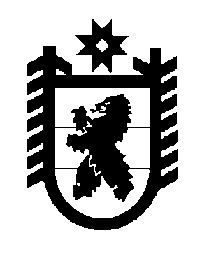 Российская Федерация Республика Карелия    ПРАВИТЕЛЬСТВО РЕСПУБЛИКИ КАРЕЛИЯРАСПОРЯЖЕНИЕ                                от  14 августа 2015 года № 513р-Пг. Петрозаводск В соответствии со статьей 154 Федерального закона от 22 августа   2004 года № 122-ФЗ «О внесении изменений в законодательные акты Российской Федерации и признании утратившими силу некоторых законодательных актов Российской Федерации в связи с принятием федеральных законов «О внесении изменений и дополнений в Федеральный закон «Об общих принципах организации законодательных (представительных) и исполнительных органов государственной власти субъектов Российской Федерации» и «Об общих принципах организации местного самоуправления в Российской Федерации», учитывая решение Совета Сегежского муниципального района от 26 марта 2015 года № 158 «Об утверждении перечня имущества, предлагаемого к передаче из муниципальной собственности муниципального образования «Сегежский муниципальный район» в государственную собственность Республики Карелия: 1. Утвердить перечень имущества, передаваемого из муниципальной собственности муниципального образования «Сегежский муниципальный район» в государственную собственность Республики Карелия.  2. Государственному комитету Республики Карелия по управлению государственным имуществом и организации закупок совместно с администрацией  Сегежского муниципального района обеспечить подписание передаточного акта.3. Право собственности Республики Карелия на указанное в пункте 1 настоящего  распоряжения имущество возникает с момента подписания передаточного акта.  Исполняющий обязанностиГлавы Республики Карелия                                                         О.Ю. ГромовУтвержден распоряжением ПравительстваРеспублики Карелияот 14 августа 2015 года № 513р-ППеречень имущества, передаваемого из муниципальной собственности муниципального образования «Сегежский муниципальный район» в государственную собственность Республики Карелия______________Наименование имуществаАдрес места нахождения имуществаИндивидуализирующие характеристики имущества Здание гаражаг. Сегежа, ул. Мира, д. 38одноэтажное кирпичное, 1938 года постройки,общая площадь 333,9 кв. м